Publicado en Madrid el 26/04/2024 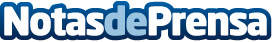 Veline Ong presenta sus libros y cursos online 'Chino Rocket' para aprender el idioma chino de manera rápida y eficazLa empresaria china ha desarrollado un método revolucionario, basado en un sistema para ayudar a los hispanohablantes a pronunciar, escribir y conversar en este idioma, sin dificultades y de forma útil, sencilla y prácticaDatos de contacto:Juan Carlos Martín JiménezDepartamento de Comunicación607999866Nota de prensa publicada en: https://www.notasdeprensa.es/veline-ong-presenta-sus-libros-y-cursos-online Categorias: Nacional Idiomas Educación Madrid Cursos http://www.notasdeprensa.es